Министерство торговли и услуг Республики БашкортостанПАМЯТКА ПОТРЕБИТЕЛЮ БАНК ЛИШИЛСЯ ЛИЦЕНЗИИ. ЧТО СЛЕДУЕТ ЗНАТЬ ВКЛАДЧИКУ?Многие граждане хранят деньги на депозитном счету (вкладах)в банках. Что делать если банк оказался ненадежным и у него отозвали лицензию?Куда обращаться за возвратом своих вкладов и что делать в таких случаях? Ответы на эти вопросы можно найти в настоящей памятке.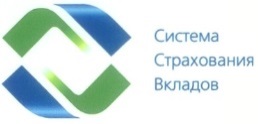 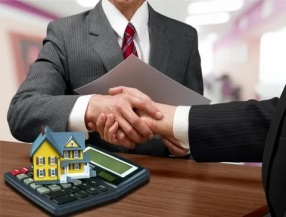 Система страхования вкладовСистема обязательного страхования вкладов (ССВ) – это государственная программа, созданная специально для защиты прав вкладчиков российских банков.Работу ССВ регулирует Федеральныйзакон от 23 декабря 2003 года № 177-ФЗ «О страховании вкладов в банках Российской Федерации».Все банки, привлекающие деньги частных лиц, обязаны входить в ССВ и уплачивать взносы в Фонд обязательного страхования вкладов (ФОСВ). Из этого фонда и выплачивается страховое возмещение при отзыве у банка лицензии.Рекомендуем!Прежде чем открывать вклад в банкепроверьте имеет ли он лицензию и входит ли в ССВ. Сделать это можно на сайте Банка России.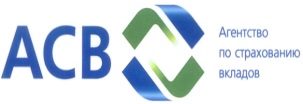 Какая организация осуществляет страхование вкладов?Страхование банковских вкладов осуществляется Агентством по страхованию вкладов (АСВ).Агентство учреждено в РФ в январе 2004 года и действует под контролем Правительства и Банка России. АСВ выплачивает возмещение по вкладам, ведет реестр банков — участников ССВ, следит за формированием ФОСВ и управляет его средствами.Какие средства считаются застрахованными?К застрахованным денежным средствам, размещенным на вкладах и счетах в российских банках, относятся: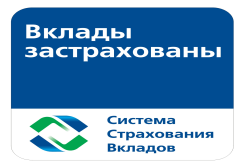 срочные вклады в рублях и любой иностранной валюте;вклады до востребования;вклады, удостоверенные именными сберегательными сертификатами;текущие счета — как расчетные, так и карточные, используемые для зачисления зарплат, стипендий, пенсий и других собственных средств клиентов - физических лиц;деньги на счетах попечителей (опекунов);деньги на счетах эскроу, открытых для расчетов с застройщиками при покупке строящегося жилья (не распространяется на случаи, наступившие до 2015 года)Следует знать!Проценты по указанным вкладам тоже подлежащих возмещению при страховом случае. Вклады в иностранных валютах пересчитывают в рубли по курсу Банка России на день отзыва лицензии.Какие случаи являются страховыми?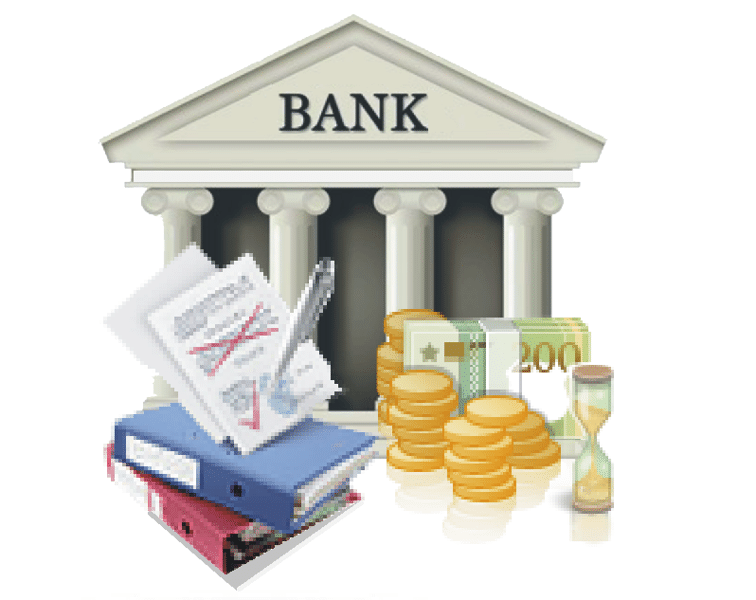 Страховыми случаями являются:отзыв у банка, входящего в ССВ, лицензии Банка России на осуществление банковских операций, введение Банком России моратория на удовлетворение требований кредиторов банка.За что у банка могут отозвать лицензию?Банк России отзывает лицензию, если организация систематически нарушает требования законодательства и нормативных актов Банка России.Отзыв лицензии — это способ защитить клиентов банка.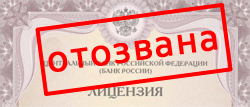 Информация об отзыве у банка лицензии размещается на официальном сайте Банка России, на сайте АСВ, в Едином федеральном реестре сведений о банкротстве (ЕФРСБ) и в СМИ. Внимание!Не стоит путать отзыв лицензии с аннулированием. Аннулирование лицензии происходит по просьбе владельцев банка, решивших его ликвидировать. Банк в состоянии расплатиться с кредиторами и вкладчиками.Как вкладчику получить возмещение (деньги)?Порядок действийУзнать, где можно получить возмещение. 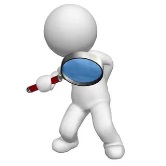 Список банков-агентов, выплачивающих возмещение (деньги), размещается на сайте АСВ, на дверях бывшего банка, публикуются в СМИ.Оформить заявление о выплате компенсации. Обратиться в банк-агент с паспортом для оформления заявления о выплате компенсации. Если вкладчик не может прийти в банк, следуетнаправитьнотариально заверенное заявление о выплате компенсациипочтовой связью.Наследникам вкладчика нужно дополнительнопредоставить документы, подтверждающие право на наследство.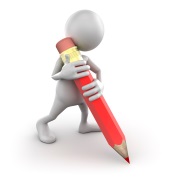 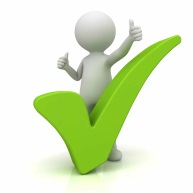 Выбрать форму компенсации. Компенсацию можно получить как наличными, так и по безналичному расчету. Сроки выплатыВ течение 3-х рабочих дней после отправления заявленияо выплате компенсации и необходимых документов, но не ранее 14 дней со дня наступления страхового случая.Выплаты продолжаются до завершения процедуры конкурсного производства или ликвидации. Важно!Если заявление не подано до завершения процедуры ликвидации банка по уважительной причине, следует обратиться в АСВ для продления срока подачи заявления.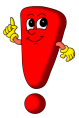 Предельные суммы возмещения1 400 000 рублей - с 29 декабря 2014 года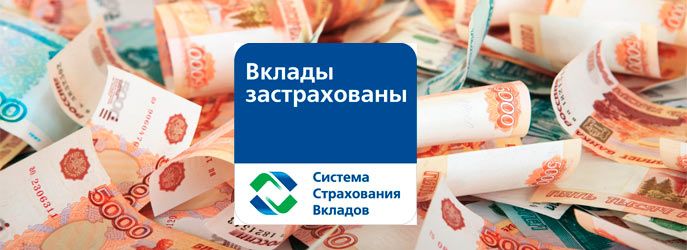 10 000 000 рублей - по счетам эскроу, открытым для расчетов по сделке купли-продажи недвижимости или по договору участия в долевом строительствеСледует знать!Деньги, размещенные в разных филиалах банка, считаются вкладами в одной кредитной организации.При необходимости личного приема или для составления проекта досудебной претензии потребители могут обратиться в Минторг РБ по адресу:  450008, г. Уфа, ул. Цюрупы, 13, кабинет 703с 9.00 до 18.00 часов по будням,перерыв с 13.00 до 14.00 часовТелефон «горячей линии» 8 (347) 218-09-78Уфа-2021